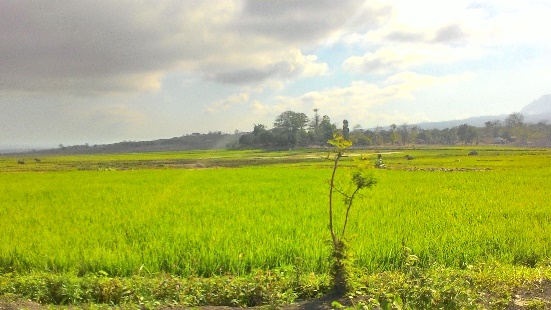 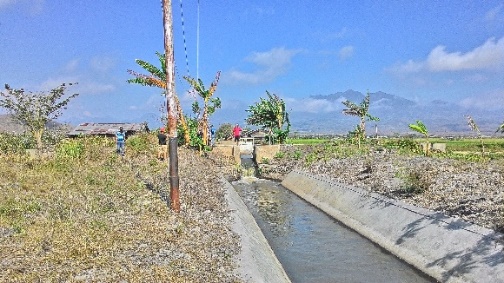 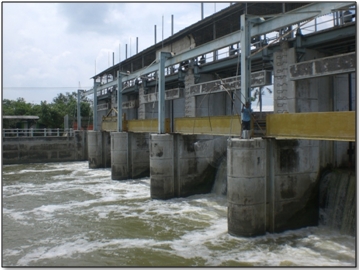  PendahuluanIntegrated Participatory Development and Management of Irrigation Program IPDMIP-RBL merupakan program pemerintah di bidang irigasi yang bertujuan untuk mencapai keberlanjutan sistem irigasi, baik sistem irigasi kewenangan pusat, kewenangan propinsi maupun kewenangan kabupaten.  Upaya ini diharapkan dapat mendukung tercapainya swasembada beras sesuai program Nawacita Pemerintah Indonesia.  Dasar pemikiran Kegiatan Integrated Participatory Development and Management of Irrigation Program (selanjutnya disebut Kegiatan IPDMIP), ialah untuk secara penuh merealisasikan potensi pengurangan kemiskinan pertanian beririgasi, dengan pengalaman dari PISP, WISMP dan kegiatan lainnya, dengan satu pengertian bahwa kenyataan berikut merupakan faktor-faktor yang menghambat peningkatan produktivitas petani penggarap di Indonesia: (i) Lemahnya kelembagaan petani, air dan irigasi; (ii) Pemeliharaan sistem irigasi yang kurang dan buruk; (iii) Kurangnya tenaga dan lemahnya penyuluhan pertanian; (iv) Pemeliharaan prasarana yang kurang dan buruk; (v) Terbatasnya akses petani penggarap kepada sumber pembiayaan desa; (vi) Kepemilikan lahan tidak jelas; (vii) Kesenjangan teknologi, dan (viii) Potensi komoditas bernilai tinggi yang terabaikan.Pemerintah Republik Indonesia meminjam dari ADB sebesar $ 600 juta untuk mendanai program rehabilitasi dan peningkatan infrastruktur irigasi mulai tahun 2017 hingga 2022.  Pada tahap penyusunan program telah disepakati bahwa pinjaman ADB untuk IPDMIP akan menggunakan skema Result Based Lending (RBL) atau pinjaman yang berbasis hasil atau output. Artinya ADB akan menyerahkan pinjaman secara bertahap sesuai dengan pencapaian hasil pelaksanaan program oleh Pemerintah. Untuk itu telah disepakati 8 (delapan) indikator pencapaian terkait penyerapan yang selanjutnya disebut sebagai Disbursement Linked Indicators (DLI) sebagai acuan untuk penyerapapan pinjaman.Pinjaman RBL-IPDMIP ini mendukung rencana pengelolaan dan pengembangan sistem irigasi di 74 Kabupaten di dalam 16 provinsi di Indonesia, periode tahun 2017 – 2022.  Total anggaran program ini diperkirakan sebesar Rp.  22 triliun yang diperkirakan bersumber dari pemerintah indonesia (APBN dan APBD) sebesar Rp 14 triliun, ADB dan AIF sebesar Rp 8 triliun dan donor lainnya sebesar Rp.  132 milyar.Mengingat pentingnya IPDMIP-RBL ini dalam mendukung program Nawacita Pemerintah Indonesia, maka diperlukan panduan penyusunan anggaran IPDMIP-RBL dengan tujuan:Sinkronisasi perencanaan dan pelaksanaan programPencapaian DLIMengurangi segala resiko di sektor keuangan programMembantu daerah dalam menyiapkan rencana dana talangan on-grantingdllKegiatan IPDMIP-RBL di Tingkat KabupatenKegiatan IPDMIP-RBL, pada dasarnya menggunakan konsep Pengembangan dan Pengelolaan Sistem Irigasi (PPSI) sesuai dengan Peraturan Menteri Pekerjaan Umum dan Perumahan Rakyat Nomor 30 Tahun 2015 tentang Pengembangan dan Pengelolaan Sistem Irigasi (Berita Negara Republik Indonesia Tahun 2015 Nomor 869).   Secara umum beberapa prinsip dasar dari PPSI adalah sebagai berikut:Pengembangan dan pengelolaan sistem irigasi bertujuan untuk mewujudkan kemanfaatan air dalam bidang pertanian. Pengembangan dan pengelolaan sistem irigasi yang dilaksanakan oleh Pemerintah Pusat, pemerintah daerah provinsi, atau pemerintah daerah kabupaten/kota sesuai dengan kewenangannya, bertanggung jawab dalam pengembangan dan pengelolaan sistem irigasi primer dan sekunder.Pengembangan dan pengelolaan sistem irigasi dilaksanakan di seluruh daerah irigasi. Pengembangan dan pengelolaan sistem irigasi sebagaimana dimaksud, diselenggarakan secara partisipatif, terpadu, berwawasan lingkungan hidup, transparan, akuntabel, dan berkeadilan dengan mengutamakan kepentingan dan peran serta masyarakat petani/P3A/GP3A/IP3A. Partisipasi masyarakat petani sebagaimana dimaksud, dapat disalurkan melalui perkumpulan petani pemakai air di wilayah kerjanya. Partisipasi masyarakat petani/P3A/GP3A/IP3A sebagaimana dimaksud dilaksanakan untuk meningkatkan rasa memiliki, rasa tanggung jawab, serta meningkatkan kemampuan masyarakat petani/P3A/GP3A/IP3A dalam rangka mewujudkan efisiensi, efektivitas, dan keberlanjutan sistem irigasi.Pengembangan dan pengelolaan sistem irigasi dilaksanakan dengan pendayagunaan sumber daya air yang didasarkan pada keterkaitan antara air hujan, air permukaan, dan air tanah secara terpadu dengan mengutamakan pendayagunaan air permukaan. Pengembangan dan pengelolaan sistem irigasi sebagaimana dimaksud, dilaksanakan dengan prinsip satu sistem irigasi satu kesatuan pengembangan dan pengelolaan, dengan memperhatikan kepentingan pemakai air irigasi dan pengguna jaringan irigasi di bagian hulu, tengah, dan hilir secara selaras.Dalam hal pengembangan dan pengelolaan sistem irigasi dilakukan pada sistem irigasi tersier, P3A mempunyai hak dan tanggung jawab dalam pengembangan dan pengelolaan sistem irigasi tersier. Hak dan tanggung jawab masyarakat petani dalam pengembangan dan pengelolaan sistem irigasi meliputi: melaksanakan pengembangan dan pengelolaan sistem irigasi tersier; menjaga efektivitas, efisiensi, dan ketertiban pelaksanaan pengembangan dan pengelolaan sistem irigasi tersier yang menjadi tanggung jawabnya; memberikan persetujuan pembangunan, pemanfaatan, pengubahan, dan/atau pembongkaran bangunan dan/atau saluran irigasi pada jaringan irigasi tersier berdasarkan pendekatan partisipatif.Sedangkan ketentuan untuk mekanisme partisipasi di dalam Rehabilitasi Jaringan Irigasi dipertegas di dalam peraturan menteri PUPR adalah sebagai berikut:Rehabilitasi jaringan irigasi dilakukan melalui tahapan sosialisasi dan konsultasi publik, penilaian indeks kinerja sistem irigasi, survai, investigasi dan desain, pengadaan tanah, pelaksanaan konstruksi, serta persiapan operasi dan pemeliharaan. Rehabilitasi jaringan irigasi sebagaimana dimaksud, dilaksanakan berdasarkan urutan prioritas kebutuhan perbaikan irigasi yang ditetapkan setelah memperhatikan pertimbangan komisi irigasi. Masyarakat petani/P3A/GP3A/IP3A dapat berpartisipasi dalam rehabilitasi jaringan irigasi dengan cara sebagaimana tertuang di dalam Permen PUPR Nomor 30 Tahun 2015 tentang pelaksanaan pekerjaan (Pasal 17 dan Pasal 18). Tahapan pelaksanaan rehabilitasi jaringan irigasi dengan cara sebagaimana dimaksud dalam Permen PUPR Nomor 30 Tahun 2015 dengan urutan sebagai berikut Sosialisasi dan Konsultasi PublikSurvai, Investigasi, dan DesainPengadaan TanahPelaksanaan Konstruksi.Berdasarkan kerangka pelaksanaan PPSI tersebut, maka pelaksanaan kegiatan IPDMIP-RBL di tingkat Kabupaten, dilaksanakan sesuai dengan urutan sebagai berikut:Persiapan dan Mobilisasi TimPembentukan Unit Pelaksana Program (UPP) di Bappeda, Dinas PU/Irigasi dan Dinas Pertanian/Penyuluhan dilanjutkan dengan pembentukan tim sekretariat di masing-masing UPP.Perekrutan Tenaga Pendamping Masyarakat (TPM) dan Koordinator TPM dilanjutkan dengan pelatihannyaPerekrutan tenaga PPL dan pelatihannyaPenguatan Kelembagaan IrigasiPembentukan dan atau revitalisasi Komisi Irigasi (KOMIR) Kabupaten, Perkumpulan Petani Pengguna Air (P3A) dan Gabungan P3A dilanjutkan dengan pelatihan untuk mereka.Penguatan peraturan daerah untuk mendukung keberlanjutan sistem irigasi di kabupatenPenyusunan Rencana Pengelolaan dan Pengembangan Irigasi Kabupaten (RP2I)Pelaksanaan PPSI Aktivasi dan pembinaan kelembagaan irigasi yang ada (KOMIR, P3A dan GP3A). Khusus untuk aktivitasi P3A dan GP3A dibantu dan dampingi oleh TPM dan PPL.Penyusunan Profil Sosial Ekonomi Kelembagaan (PSETK) untuk seluruh daerah irigasi kewenangan KabupatenPelaksanaan rehabilitasi irigasi berbasis partisipasiKoordinasi dan integrasi program Monitoring dan evaluasi pelaksanaan programPeningkatan pendapatan lahan pertanian beririgasiDaftar kegiatan dan detil kegiatan IPDMIP-RBL di tingkat kabupaten, format Rencana Kerja Komprehensif – OWP dan Rencana Kerja Tahunan – AWP di sajikan pada lampiran 1-4.Pencapaian Output RBLSalah satu sumber dana IPDMIP-RBL di 14 Propinsi dan 74 Kabupaten adalah pinjaman dari Asian Development Bank (ADB).  Mekanisme pinjaman untuk program ini menggunakan mekanisme Result Based Lending – RBL.  Mekanisme RBL menggunakan pencapaian output/hasil sebagai dasar pencairan pinjaman dari ADB ke Pemerintah Indonesia.  Dengan demikian ada resiko pinjaman dari ADB akan ditahan jika kegiatan tidak memberikan hasil yang sesuai dengan yang telah di sepakati.Berdasarkan hal tersebut, maka sangat penting untuk memastikan kegiatan yang dijadikan indikator RBL dapat dilaksanakan dengan baik sehingga memberikan output yang sesuai dengan yang disepakati.  Beberapa kegiatan yang dijadikan indikator RBL merupakan kegiatan yang dilaksanakan di tingkat Kabupaten, sehingga peran UPP di kabupaten sangat penting untuk menjamin keberhasilan kegiatan indikator RBL tersebut.  Beberapa kegiatan yang dijadikan indikator RBL adalah:Aktifnya KOMIR Kabupaten, yang ditunjukan dengan Indeks Kinerja KOMIR yang tinggi (nilai ≤ 70)Tersusunnya RP2I kabupaten yang telah ditandatangani oleh Kepala Daerah / BupatiAktifnya P3A yang ditunjukan dengan Indeks Kinerja P3A yang tinggi (nilai ≤ 70)Tersusunnya dokumen PSETK dari seluruh DI yang ikut serta dalam programTerlaksananya rehabilitasi daerah irigasi kewenangan kabupaten (dalam hektar)Perlu dicatat bahwa kegiatan yang dijadikan indikator RBL dapat dilaksanakan dengan menggunakan sumberdana dari manapun, tidak harus menggunakan sumber dana pinjaman (Loan).  Rencana Pengelolaan dan Pengembangan Irigasi DaerahSesuai dengan mekanisme pinjaman RBL, perlu dimonitor dan dilaporkan kegiatan pengelolaan dan pengembangan irigasi daerah di masing-masing Kabupaten.  Hal ini dapat menunjukan besarnya komitmen pemerintah daerah terhadap keberlanjutan sistem irigasi, sehingga benar-benar dapat mewujudkan ketahanan pangan. Oleh karena itu pada saat proses penyusunan OWP dan AWP, juga perlu disusun rencana pengelolaan dan pengembangan sistem irigasi di tingkat kabupaten.  Perencanaan ini bersifat tidak mengikat, tetapi akan dijadikan sebagai salah satu bahan evaluasi dari program IPDMIP ini.   Realisasi program dan anggaran pengelolaan dan pengembangan daerah irigasi kabupaten (APBD dan atau APBN), akan selalu dimonitor oleh NPMU.  PenutupDemikian panduan dan penjelasan penyusunan rencana kerja dan anggaran IPDMIP-RBL untuk kegiatan di kabupaten.  Semoga bermanfaat dan agar menjadi acuan dalam pelaksanaannya.DAFTAR KEGIATAN DAN PENANGGUNGJAWAB KEGIATANKomponen 1. Penguatan Kerangka Kelembagaan di Daerah Pertanian BeririgasiSub. Komponen 1.1.	Reorganisasi dan Penguatan Komisi IrigasiReorganisasi dan penguatan KOMIR tingkat Kabupaten, dilaksanakan untuk memberikan stimulan kepada Kabupaten agar bisa mengaktifkan KOMIR Kabupaten supaya berfungsi dengan baik. Pelaksanaan Reorganisasi dan penguatan KOMIR tingkat Propinsi mengacu pada Pedoman yang telah ditetapkan/diperbaharui oleh BANGDA.  Jumlah KOMIR Kabupaten yang aktive akan diverifikasi oleh BPKP sebagai indikator penarikan pinjaman.Kegiatan diawali dengan pembentukan KOMIR bagi yang belum ada dan/atau revitalisasi KOMIR yang sudah ada untuk menyesuaikan dengan peraturan yang baru. Pelaksana Kegiatan Bappeda KabupatenSelanjutnya pemerintah daerah harus menyediakan kantor sekretariat KOMIR sebagai pusat kegiatan yang mana akan difasilitasi oleh IPDMIP untuk penyediaan fasilitas sekretariat KOMIR. Pelaksana Kegiatan Dinas PU KabupatenSelain itu IPDMIP juga akan memfasilitasi kegiatan rapat KOMIR sebanyak 3 kali per tahun dengan 30 orang peserta setiap kali rapat. Pelaksana Kegiatan Bappeda KabupatenOutput dari KOMIR tingkat Kabupaten adalah membuat Rencana Operasional dan Pelayanan Irigasi (RTTG dan RTTD) bagi DI kewenangan provinsi, setiap tahun.  Pelaksana Kegiatan Dinas PU KabupatenSub. Komponen  1.2.   Memperbaharui, menerbitkan & mensosialisasikan peraturan / pedoman teknis UtamaPeraturan Daerah dan Pedoman Pelaksanaan PPSI di Tingkat KabupatenMenyiapkan dan atau memperbaharui peraturan daerah dan atau pedoman-pedoman pelaksanaan PPSI di Kabupaten.Sosialisasi/Kampanye Penyadaran Peraturan Irigasi (PPSI)Penyiapan/Revisi Peraturan Daerah tentang Irigasi (PPSI)Penyiapan/Revisi Panduan teknis dan pelaksanaan Perda tentang Irigasi (PPSI)Workshop PPSIPelaporan Performa PPSI (Pengembangan dan Pengelolaan Sistem Irigasi) DI KabupatenPenyiapan dan penetapan peraturan daerahMenyiapkan dan atau memperbaharui peraturan daerah yang diperlukan untuk mendukung keberlanjutan daerah irigasi di tingkat propinsi. Kegiatan ini akan difasilitasi oleh tim konsultan komponen kelembagaan.  Beberapa peraturan daerah yang perlu diterbitkan atau direview atau diperkuat antara lain:Konversi lahan/keamanan panganPemberdayaan P3APenyiapan peraturan daerah lainnya / Surat KeputusanSosialisasi Peraturan daerah kabupatenPeraturan-peraturan daerah yang telah ditetapkan atau direview atau di perkuat kemudian disosialisasikan kepada stakeholder dan masyarakat agar upaya keberlanjutan daerah irigasi di wilayah tersebut dapat diperkuat dan didukung oleh seluruh lapisan masyarakatSub Komponen 1.4.	Membangun, Memonitor dan Mengevaluasi Rencana Pengelolaan dan Pengembangan Irigasi di tingkat KabupatenB.  Tingkat KabupatenPengesahan RP2I Kabupaten Dokumen RP2I yang telah selesai disusun pada kegiatan sub komponen 2.3 , wajib disyahkan oleh Bupati sebagai bukti komitmen pemerintah daerah kabupaten untuk melaksanakan PPSI / keberlanjutan sistem irigasi. Sub Komponen 1.7A- Project Implementing Unit - MoPW-DGWRA.  Unit Pelaksana Program Tkt. Kabupaten - Dinas PU1. Staff1 orang Secretariat Coordinator Administration Assistant 1 orang dan 1 orang Secretary2. Operating & Support CostsOperational expenses, Travel to Jakarta, Travel allowances to Jakarta => 5 days per trip, Travel allowances to field => 5 days per month, Travel allowances to field => 5 days per month, Technical meetingB.  Unit Pelaksana Program Tkt. Kabupaten - Bappeda1. Staff1 orang Secretariat Coordinator Administration Assistant 1 orang dan 1 orang Secretary2. Operating & Support CostsOperational expenses, Travel to Jakarta, Travel allowances to Jakarta => 5 days per trip, Travel allowances to field => 5 days per month, Travel allowances to field => 5 days per month, Technical meetingKomponen 2.   Peningkatan Sistem dan Kapasitas Pengelolaan, Operasional dan Pemeliharaan Irigasi Sub Komponen 2.2.	Penyusunan Pengkajian aspek teknis (infrastruktur dan pertanian), sosial, ekonomi, perubahan iklim dan kelembagaan di tingkat DI PSETK merupakan dokumen yang harus dibuat oleh P3A/GP3A/IP3A yang berisi informasi tentang sosial, ekonomi, teknis maupun kelembagaan di tingkat DI.  Dokumen PSETK ini diperlukan oleh Perkumpulan Petani Pengguna Air sebagai dasar pengelolaan, pemeliharaan dan pengembangan daerah irigasi mereka.  Dengan dokumen PSETK ini, petani bisa berkoordinasi dengan KOMIR Kabupaten untuk membuat perencanaan Pengelolaan dan Pengembangan Sistem Daerah Irigasi tingkat Kabupaten.  Detail teknis penyusunan PSETK sesuai dengan panduan yang telah disusun oleh Bangda.Melalui program IPDMIP-RBL dilakukan 3 tingkatan PSETK yaitu PSETK +++, yaitu Profil Sosial Ekonomi Teknis dan Kelembagaan yang juga berisi data dasar  tentang demografi, lingkungan, pasar, perkreditan dan beberapa informasi lain yang diperlukanPSETK Standar, yaitu Profil Sosial Ekonomi Teknis dan Kelembagaan yang lebih bersifat standarPSETK-Walktrough, yaitu Profil Sosial Ekonomi Teknis dan Kelembagaan yang dibangun berdasarkan walkthrough tanpa pendalaman lebih lanjut dengan petaniPelaksanaan dan penyusunan PSETK DI Kabupaten seluruhnya dilaksanakan oleh Bappeda Kabupaten.Sub Komponen 2.4.	Penyusunan Rencana Pengelolaan Lahan Pertanian Beririgasi di tiap daerah irigasi dan tingkat kabupaten (RP2I)Pemerintah Kabupaten wajib untuk menyusun Rencana 5 tahunan Pengelolaan dan Pengembangan Irigasi Kabupaten (RP2I) sesuai dengan peraturan yang ada. Penyusunan ini mengikuti arahan dan panduan dari SDA sesuai dengan panduan dan pelatihan yang telah diberikan (sub komponen 1.4)  Sesudah RP2I selesai dokumen ini wajib untuk disyahkan oleh Kepala Daerah (Bupati)sesuai kegiatan  sub komponen 1.4-B.  Langkah-langkah penyusunan RP2I adalah sebagai berikut.Pembentukan Tim Penyusun RP2ITim penyusun Rp2I dibentuk di tingkat kabupaten dan diketuai oleh Kepala Bappeda Kabupaten dan beranggotakan Bappeda, Dinas PU dan Dinas Pertanian. Pelaksana Bappeda KabupatenPengisian data Kegiatan pengisian data-data Irigasi kewenangankabupaten, dalam rangka penyusunan RP2I.  Jenis data-data yang diperlukan disesuaikan dengan panduan yang telah disusun. Pelaksana Dinas PU Kabupaten.Sosialisasi Draft RP2ISosialisasi draft RP2I dilakukan terhadap stake holder yang berkaitan dengan program keberlanjutan irigasi di kabupaten.  Tujuan sosialisasi adalah untuk mendapat tanggapan dan saran perbaikan dokumen RP2I.  Sesudah diperbaiki dan diupdate sesuai hasil sosialisas, maka Dokumen RP2I di sahkan oleh Bupati sesuai dengan Sub Komponen 1.4B .  Pelaksana Kegiatan Bappeda KabupatenSub komponen 2.5.  Melakukan Penilaian Kinerja Irigasi.A. Irrigation Service PlanSPM Irigasi yang telah diupdate di sub komponen 1.2A, disosialisasikan kepada seluruh pengelola sistem irigasi baik pemerintah pusat, propinsi maupun kabupaten.  Tujuan sosialisasi ini adalah agar memiliki pemahaman yang sama tentang SPM Irigasi.  Pelaksana kegiatan SDA.  Pembuatan SPM Irigasi KabupatenSPM Irigasi tingkat Kabupaten perlu ditetapkan mengikuti standar yang telah ditetapkan dan disosialisasikan oleh Kementerian PUPR dalam hal ini SDA. Pelaksana Kegiatan Dinas PU KabupatenSub Komponen 2.6.  	Pembentukan, reorganisasi dan penguatan Persatuan Petani Pengguna Air (P3A), GP3A dan IP3A  A. Pembentukan dan Penguatan P3A/GP3A/IP3A Pelaksana Kegiatan Dinas PU Kabupaten1). Pembentukan P3A/GP3A/IP3A   Pelaksana Kegiatan Dinas PU KabupatenReview dan penyesuaian struktur P3A, AD/ART dan badan hukum P3A Pembentukan P3A/GP3A, AD/ART dan Badan Hukum, pemilihan pengurus - P3A per 150ha Pembentukan (IP3A) - 1 per DI 2). Pelatihan P3A/GP3A  Pelaksana Kegiatan Dinas PU KabupatenPelatihan P3A - 5 paket Pelatihan GP3A - 1 paket Studi banding P3A ke Kabupaten yang berhasil B. Evaluasi Kinerja P3A Evaluasi Kinerja P3A/GP3A/IP3A Evaluasi kinerja P3A dilakukan untuk menilai tingkat keaktivan dari P3A, dengan menggunakan panduan penilaian yang telah disusun oleh Dir. OP.  Jumlah P3A yang aktif sesuai dengan kategori penilaian yang digunakan, merupakan salah satu indikator pencairan pinjaman RBL-IPDMIP dari Asian Development Bank ke Pemerintah Indonesia.  Pelaksana Kegiatan Dinas PU KabupatenKomponen 3. Peningkatan Infrastruktur Sistem IrigasiSub Komponen 3.4.  	Rehabilitasi, peningkatan dan modernisasi daerah irigasi dengan berbagai sumber pendanaan Rehabilitasi DI Kabupaten dilaksanakan sesuai dengan desain yang telah dibuat pada sub Komponen. 3.3. Pelaksanaan rehab harus sesuai dengen ketentuan dan peraturan yang berlaku.  Pelaksana Dinas PSDA KabupatenFasilitasi OP DI Kabupaten, adalah penyediaan sarana dan prasarana untuk pelaksanaan Operasional dan pemeliharaan daerah irigasi sesuai dengan ketentuan yang berlaku.  Pelaksana Dinas PSDA KabupatenKomponen 4. Peningkatan pendapatan lahan pertanian beririgasi4.1 – Peningkatan Produksi dan Pelayanan Usahatani / Improve Farm Productivity  and Services A. Perekrutan dan Pelatihan PPL 1. PerekrutanNew staff New staff operating costs2. PelatihanPeltaihan penyuluh petani andalan B. Pelaksanaan Program Penyuluhan 1. Sekolah Lapang Tani / Farmer Field SchoolsSekolah Lapang Tani - tahap 1 Sekolah Lapang Tani – tahap 2Catatan Usaha tani3. Pelatihan lain dan kunjungan lapangForum temu tani / Farmer to farmer sharing forumsKunjungan lintas kabupaten / Cross village visits Per Subdistrict4. Pertemuan bulanan penyuluh / 5. Annual PrizesPenghargaan bagi Penyuluh TeladanPenghargaan bagi Petani Teladan C. Akses terhadap Benih BerkualitasPenyimpanan benih di lapangan D. MekanisasiDemonstrasi AlsintanDemonstrasi lainnya4.2 – Peningkatan akses dan pelayanan pemasaran / Improve Market Access and ServicesA. Studi dan Workshop Nilai Tambah Pertanian Pemetaan awal nilai tambah / Initial value chain mappingValidasi nilai tambah  / Value chain validationPerbaikan Pemetaan nilai tambah pertanianB. Pelatihan Fasilitasi / Facilitation TrainingFasilitasi nilai tambah pertanian / Value chain  facilitation Overall Work Plan (Rencana Kerja Komprehensif)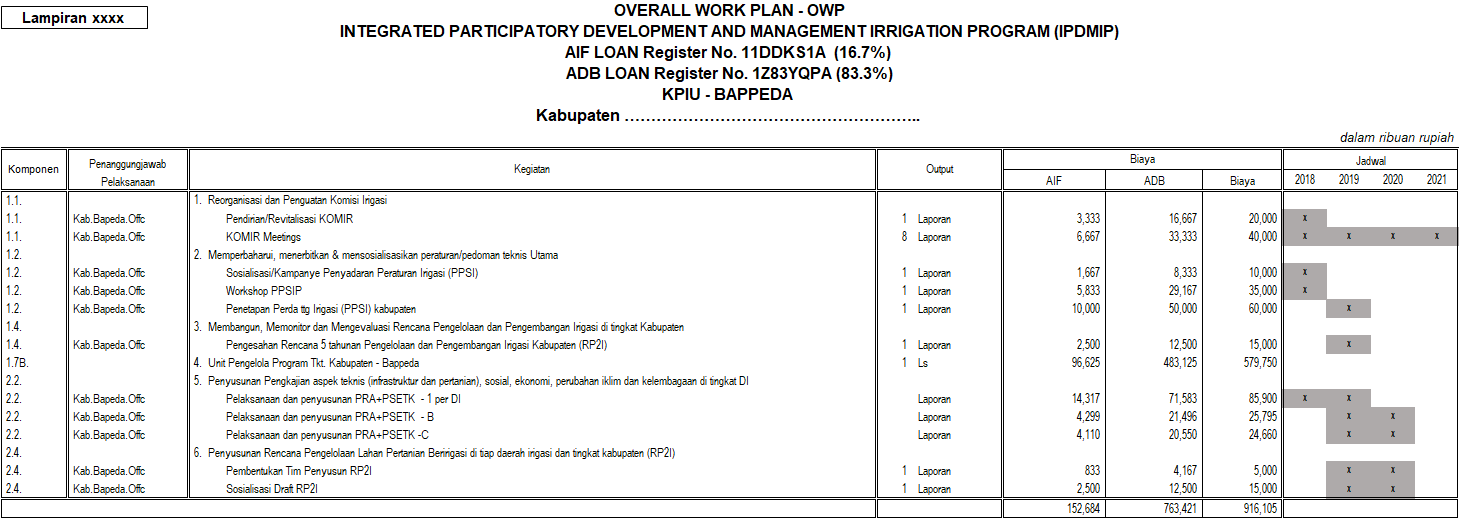 Annual Work Plan (Rencana Kerja Tahunan)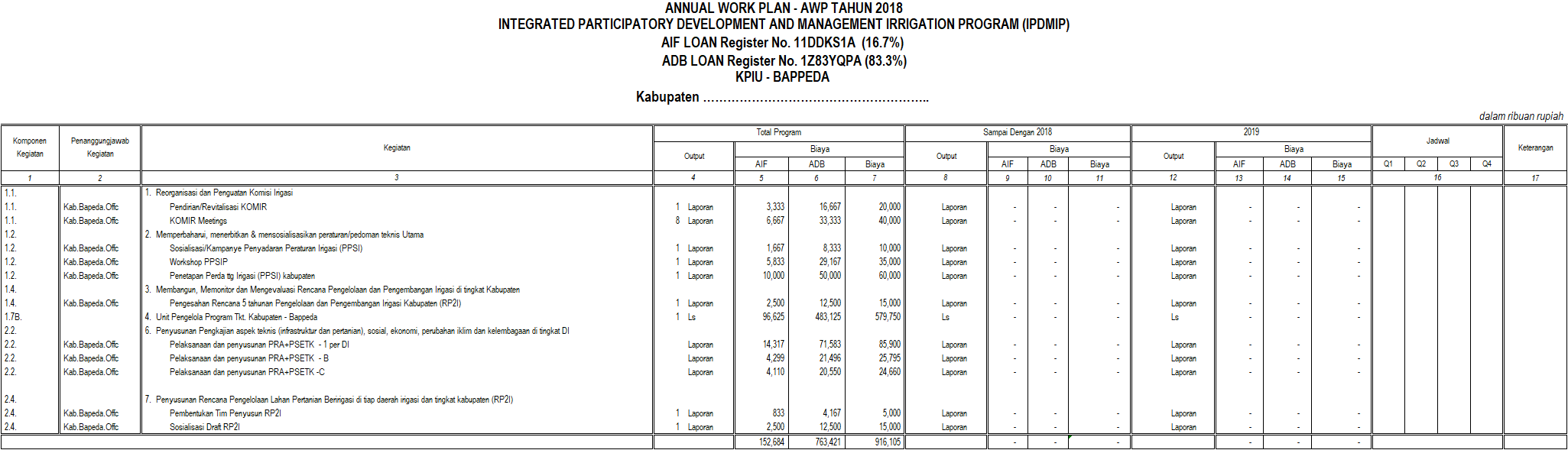 InstansiKomponenKegiatanKab.Bapeda.Offc 1.1. 1.1.  Reorganisasi dan Penguatan Komisi Irigasi  Kab.Bapeda.Offc 1.1.Pendirian/Revitalisasi KOMIR  Kab.Bapeda.Offc 1.1. KOMIR Meetings (3 kali per tahun)@ 20 orang  Kab.PW.Offc 1.1. Penyediaan Fasilitas Sekretariat KOMIR  Kab.PW.Offc 1.1. Penetapan Rencana Operasional dan Pelayanan Irigasi (RTTG dan RTTD)  Kab.Bapeda.Offc 1.2. 1.2.  Memperbaharui, menerbitkan & mensosialisasikan peraturan/pedoman teknis Utama di Tingkat Kabupaten Kab.Bapeda.Offc 1.2. Sosialisasi/Kampanye Penyadaran Peraturan Irigasi (PPSI)  Kab.Bapeda.Offc 1.2. Workshop PPSIP  Kab.Bapeda.Offc 1.2. Penyiapan dan penetapan peraturan daerah: Konversi lahan/keamanan pangan  Kab.Bapeda.Offc 1.2. Penyiapan peraturan daerah lainnya / Surat Keputusan  Kab.Bapeda.Offc 1.2. Sosialisasi Peraturan daerah kabupaten  Kab.PW.Offc 1.2. Penyiapan/Revisi Peraturan Daerah tentang Irigasi (PPSI)  Kab.PW.Offc 1.2. Penyiapan/Revisi Panduan teknis dan pelaksanaan Perda tentang Irigasi (PPSI)  Kab.PW.Offc 1.2. Pelaporan Performa PPSI (Pengembangan dan Pengelolaan Sistem Irigasi) DI Kabupaten  Kab.PW.Offc 1.2. Penyiapan dan penetapan peraturan daerah: Pemberdayaan P3A  Kab.Bapeda.Offc 1.4.1.4.  Membangun, Memonitor dan Mengevaluasi Rencana Pengelolaan dan Pengembangan Irigasi di tingkat Kabupaten Kab.Bapeda.Offc 1.4. Pengesahan Rencana 5 tahunan Pengelolaan dan Pengembangan Irigasi Kabupaten (RP2I)  Kab.Bapeda.Offc 1.7.1.7.  Koordinasi Program Tingkat Kabupaten Kab.Bapeda.Offc 1.7.  A.  Unit Pelaksana Program Tkt. Kabupaten - Bappeda  Kab.Bapeda.Offc 1.7.  1. Staff  Kab.Bapeda.Offc 1.7.  Secretariat Coordinator  Kab.Bapeda.Offc 1.7.  Administration Assistant-1  Kab.Bapeda.Offc 1.7.  Secretary  Kab.Bapeda.Offc 1.7.  2. Operating & Support Costs  Kab.Bapeda.Offc 1.7.  Travel to Jakarta  Kab.Bapeda.Offc 1.7.  Travel allowances to Jakarta => 5 days per trip  Kab.Bapeda.Offc 1.7.  Travel allowances to field => 5 days per month  Kab.Bapeda.Offc 1.7.  Coordination meeting  Kab.PW.Offc 1.7.  B.  Unit Pelaksana Program Tkt. Kabupaten - Dinas PU  Kab.PW.Offc 1.7.  1. Staff  Kab.PW.Offc 1.7.  Secretariat Coordinator  Kab.PW.Offc 1.7.  Administration Assistant-1  Kab.PW.Offc 1.7.  Secretary  Kab.PW.Offc 1.7.  2. Operating & Support Costs  Kab.PW.Offc 1.7.  Operational expenses  Kab.PW.Offc 1.7.  Travel to Jakarta  Kab.PW.Offc 1.7.  Travel allowances to Jakarta => 5 days per trip  Kab.PW.Offc 1.7.  Travel allowances to field => 5 days per month  Kab.PW.Offc 1.7.  Technical meeting  Kab.Bapeda.Offc 2.2.2.2.  Pelaksanaan dan penyusunan PRA+PSETK  - 1 per DI Kabupaten Kab.Bapeda.Offc 2.4. 2.4.  Penyusunan Rencana Pengelolaan Lahan Pertanian Beririgasi di tiap daerah irigasi dan tingkat kabupaten (RP2I)  Kab.Bapeda.Offc 2.4. Pembentukan Tim Penyusun RP2I  Kab.Bapeda.Offc 2.4. Sosialisasi Draft RP2I  Kab.PW.Offc 2.4.Pengisian data  RP2I untuk DI Kewenangan Kabupaten Kab.PW.Offc 2.5. 2.5.  Melakukan Penilaian Kinerja Irigasi  Kab.PW.Offc 2.5.Pembuatan SPM Irigasi Kabupaten Kab.PW.Offc 2.6.  2.6.  Pembentukan, reorganisasi dan penguatan Persatuan Petani Pengguna Air (P3A), GP3A dan IP3A  Kab.PW.Offc 2.6.  1). Pembentukan P3A/GP3A/IP3A  Kab.PW.Offc 2.6.  Review dan penyesuaian struktur P3A, AD/ART dan badan hukum P3A  Kab.PW.Offc 2.6.  Pembentukan P3A [AD/ART, Badan Hukum & pemilihan pengurus ] P3A per 150ha  Kab.PW.Offc 2.6.  Pembentukan (IP3A) - 1 per DI  Kab.PW.Offc 2.6.  Pelatihan P3A - 5 paket  Kab.PW.Offc 2.6.  Pelatihan GP3A - 1 paket  Kab.PW.Offc 2.6.  Studi banding P3A ke Kabupaten yang berhasil  Kab.PW.Offc 2.6.  Evaluasi Kinerja P3A/GP3A/IP3A  Kab.PW.Offc 3.4. 3.4.  Rehabilitasi, peningkatan dan modernisasi daerah irigasi Kewenangan Kabupaten dengan berbagai sumber pendanaan  Kab.PW.Offc 3.4. Rehabilitasi  Kab.PW.Offc 3.4. Fasilitasi OP Kab. Extenssion Ofc4.1.4.1 – Peningkatan Produksi dan Pelayanan Usahatani / Improve Farm Productivity  and Services Kab. Extenssion Ofc4.1.A. Perekrutan dan Pelatihan PPL Kab. Extenssion Ofc4.1.1. PerekrutanKab. Extenssion Ofc4.1.New staff Kab. Extenssion Ofc4.1.New staff operating costsKab. Extenssion Ofc4.1.2. PelatihanKab. Extenssion Ofc4.1.Peltaihan penyuluh petani andalan Kab. Extenssion Ofc4.1.B. Pelaksanaan Program Penyuluhan Kab. Extenssion Ofc4.1.1. Sekolah Lapang Tani / Farmer Field SchoolsKab. Extenssion Ofc4.1.Sekolah Lapang Tani - tahap 1 Kab. Extenssion Ofc4.1.Sekolah Lapang Tani – tahap 2Kab. Extenssion Ofc4.1.Catatan Usaha taniKab. Extenssion Ofc4.1.3. Pelatihan lain dan kunjungan lapangKab. Extenssion Ofc4.1.Forum temu tani / Farmer to farmer sharing forumsKab. Extenssion Ofc4.1.Kunjungan lintas kabupaten / Cross village visits Per SubdistrictKab. Extenssion Ofc4.1.4. Pertemuan bulanan penyuluh / Kab. Extenssion Ofc4.1.5. Annual PrizesKab. Extenssion Ofc4.1.Penghargaan bagi Penyuluh TeladanKab. Extenssion Ofc4.1.Penghargaan bagi Petani Teladan Kab. Extenssion Ofc4.1.C. Akses terhadap Benih BerkualitasKab. Extenssion Ofc4.1.Penyimpanan benih di lapangan Kab. Extenssion Ofc4.1.D. MekanisasiKab. Extenssion Ofc4.1.Demonstrasi AlsintanKab. Extenssion Ofc4.1.Demonstrasi lainnyaKab. Extenssion Ofc4.2.4.2 – Peningkatan akses dan pelayanan pemasaran / Improve Market Access and ServicesKab. Extenssion Ofc4.2.A. Studi dan Workshop Nilai Tambah Pertanian Kab. Extenssion Ofc4.2.Pemetaan awal nilai tambah / Initial value chain mappingKab. Extenssion Ofc4.2.Validasi nilai tambah  / Value chain validationKab. Extenssion Ofc4.2.Perbaikan Pemetaan nilai tambah pertanianKab. Extenssion Ofc4.2.B. Pelatihan Fasilitasi / Facilitation TrainingKab. Extenssion Ofc4.2.Fasilitasi nilai tambah pertanian / Value chain  facilitation 